Publicado en Madrid el 15/10/2020 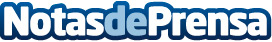 Fundación Mahou San Miguel refuerza su programa ‘Creamos Oportunidades en Hostelería y Turismo’El programa se refuerza con nuevos cursos de FP Dual en Servicios de Restauración en Madrid y Barcelona. Además, y como novedad, contará con dos nuevas iniciativas para ayudar a los jóvenes a mejorar su formación y su acceso al mercado laboral. La inversión total durante este 2020 para abordar estas iniciativas asciende a 1 millón de eurosDatos de contacto:Redacción648183184Nota de prensa publicada en: https://www.notasdeprensa.es/fundacion-mahou-san-miguel-refuerza-su Categorias: Madrid Cataluña Turismo Restauración Formación profesional Cursos http://www.notasdeprensa.es